JAK ZAŁOŻYĆ STREFĘ SŁUCHACZA:Wchodzimy na stronę www: https://wroclaw.zak.edu.pl/      lub      https://strefa.zak.edu.pl/loginKlikamy STREFA SŁUCHACZA (prawy górny róg) :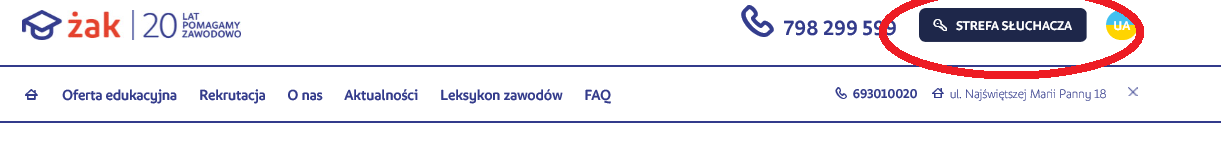 Zakładamy konto, klikając na niebieski prostokąt : „KLIKNIJ TUTAJ, ABY JE UTWORZYĆ”: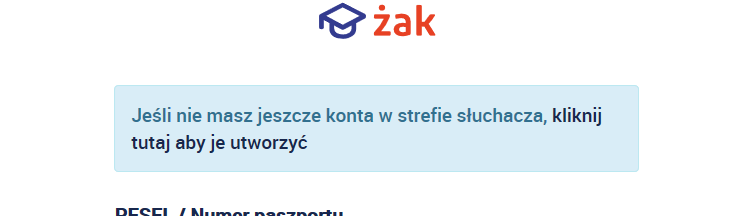 Uzupełnij dane: PESEL, NUMER DOWODU ( wybiórczo! ), DATĘ URODZENIA i nadając HASŁO.OBCOKRAJOWCY: Uzupełnij dane: PESEL i DATĘ URODZENIAGdy konto było już zakładane lub wyskakuje błąd, że już istnieje, ale nie znasz hasła, kliknij : nie pamiętam hasła, podaj pesel, datę urodzenia i nadaj nowe hasło 